УКАЗАНИЕ О внесении дополнений в Инструкцию Приднестровского республиканского банка от 2 июля 2008 года N 25-И "О порядке представления кредитными организациями отдельных форм отчетности в Приднестровский республиканский банк"(Регистрационный N 4548 от 19 августа 2008 года) (САЗ 08-33)
Утверждено решением правленияПриднестровского республиканского банкаПротокол N 23 от 23 апреля 2018 годаЗарегистрировано Министерством юстицииПриднестровской Молдавской РеспубликиРегистрационный №8254 от 24 мая 2018 годаНастоящее Указание разработано в соответствии с Законом Приднестровской Молдавской Республики от 7 мая 2007 года N 212-З-IV "О центральном банке Приднестровской Молдавской Республики" (САЗ 07-20). 1. Внести в Инструкцию Приднестровского республиканского банка от 2 июля 
2008 года N 25-И «О порядке представления кредитными организациями отдельных форм отчетности в Приднестровский республиканский банк» (Регистрационный N 4548 от 
19 августа 2008 года) (САЗ 08-33) с изменениями и дополнениями, внесенными указаниями Приднестровского республиканского банка от 8 апреля 2009 года N 323-У (Регистрационный N 4841 от 19 мая 2009 года) (САЗ 09-21); от 15 июля 2009 года N 342-У (Регистрационный 
N 4964 от 18 августа 2009 года) (САЗ 09-34); от 19 января 2010 года N 371-У (Регистрационный N 5158 от 24 февраля 2010 года) (САЗ 10-8); от 3 марта 2011 года N 442-У (Регистрационный N 5600 от 19 апреля 2011 года) (САЗ 11-16); от 13 октября 2011 года 
N 487-У (Регистрационный N 5792 от 10 ноября 2011 года) (САЗ 11-45); от 21 февраля 
2012 года N 517-У (Регистрационный N 5956 от 28 марта 2012 года) (САЗ 12-14); от 26 марта 2012 года N 529-У (Регистрационный N 5977 от 19 апреля 2012 года) (САЗ 12-17); от 
24 июля 2012 года N 575-У (Регистрационный N 6100 от 14 августа 2012 года) (САЗ 12-34); от 7 декабря 2012 года N 637-У (Регистрационный N 6254 от 26 декабря 2012 года) 
(САЗ 12-53); от 30 января 2013 года N 657-У (Регистрационный N 6316 от 21 февраля 
2013 года) (САЗ 13-7); от 23 апреля 2013 года N 684-У (Регистрационный N 6443 от 22 мая 2013 года) (САЗ 13-20); от 12 ноября 2013 года N 728-У (Регистрационный N 6629 от 
6 декабря 2013 года) (САЗ 13-48); от 25 декабря 2013 года N 751-У (Регистрационный N 6701 от 6 февраля 2014 года) (САЗ 14-6); от 19 ноября 2014 года N 819-У (Регистрационный 
N 6972 от 11 декабря 2014 года) (САЗ 14-50); от 23 ноября 2015 года N 880-У (Регистрационный N 7315 от 17 декабря 2015 года) (САЗ 15-51); от 22 января 2016 года 
N 890-У (Регистрационный N 7360 от 19 февраля 2016 года) (САЗ 16-7); от 11 ноября 2016 года N 939-У (Регистрационный N 7669 от 25 ноября 2016 года) (САЗ 16-47); от 13 октября 2017 года N 1018-У (Регистрационный N 8022 от 8 ноября 2017 года) (САЗ 17-46),  (далее – Инструкция), следующие дополнения:а) таблицу Приложения N 1 к Инструкции после строки 12 дополнить строкой 13 следующего содержания:б) Инструкцию дополнить Приложением N 15 согласно Приложению N 1 к настоящему Указанию.2.  Настоящее Указание вступает в силу по истечении 7 (семи) рабочих дней со дня официального опубликования. г. Тирасполь23 апреля 2018 годаN 1066-УПриложение N 1 к Указанию Приднестровскогореспубликанского банка от 23 апреля 2018 года N 1066-У«О внесении дополнений в Инструкцию Приднестровского республиканского банка от 2 июля 2008 года N 25-И «О порядке представления кредитными организациями отдельных форм отчетности в Приднестровский республиканский банк»Приложение №15к Инструкции Приднестровского республиканского банка от 2 июля 2008 года N 25-И «О порядке представления кредитными организациями отдельных форм отчетности в Приднестровский республиканский банк»Зона 2________________________ (адресат предоставления)Справка об открытых (закрытых) счетахна «___» _________ 20__ г.Руководитель кредитной организации           __________________         ____________________                                                                        (подпись)                       (расшифровка подписи)Главный бухгалтер кредитной организации  __________________          ____________________                                                                                  (подпись)                      (расшифровка подписи)       М.П.Исполнитель                                   телефонСправка составлена на ____ листахСтруктура форматного электронного документа «Справка об открытых (закрытых) счетах»Примечание: При внесении исправлений в предоставленную отчетность «Справка об открытых (закрытых) счетах» сначала направляется файл с указанием неверно предоставленных сведений, заполнив поле 13 «Статус счета» знаком «2». Затем, только после удаления ранее предоставленных сведений, кредитной организацией предоставляется исправленная отчетность «Справка об открытых (закрытых) счетах».Порядок составления и представления отчетности «Справка об открытых (закрытых) счетах»	1. Отчетность «Справка об открытых (закрытых) счетах» (далее по тексту настоящего Приложения – Справка)  представляется кредитными организациями в течение пяти дней со дня открытия (закрытия) счетов (субсчетов) юридическим лицам, образованным в соответствии с законодательством иностранных государств, филиалам и представительствам указанных юридических лиц, в разрезе клиентов, в виде форматного электронного документа, заверенного электронной цифровой подписью, в соответствии со структурой форматного электронного документа «Справка об открытых (закрытых) счетах».	2. Справка формируется на основании сводных данных по кредитной организации, включая филиалы. 	3. Если дата предоставления указанной Справки приходится на нерабочий (выходной) день, то сроком предоставления данной Справки считается первый следующий за ним рабочий день.4. В графе 2 Справки указываются сведения о полном наименовании юридического лица, филиала, представительства юридического лица в русскоязычном написании, а при его отсутствии данные сведения указываются буквами латинского алфавита согласно предъявленным лицом документов.5. В графе 4 Справки указывается 3-значный цифровой код страны (территории) регистрации иностранного юридического лица, филиала, представительства указанного юридического лица, согласно Классификатору стран мира (территорий).6. В графе 5 Справки указывается в случае наличия – фискальный код (номер налогоплательщика в стране регистрации).7. В графе 6 Справки указывается адрес местонахождения постоянно действующего исполнительного органа юридического лица. По филиалам и представительствам указывается адрес местонахождения головной организации. Адрес указывается буквами латинского алфавита согласно предъявленным лицом документам, если в документах отсутствует их русскоязычное написание.8. При заполнении графы 10 Справки обязательному заполнению подлежит графа 9 Справки.	9. В графе 11 Справки указывается срок действия депозитного договора.Приднестровский республиканский банк вправе запросить у кредитной организации, а кредитная организация обязана предоставить (в течение 5 (пяти) рабочих дней со дня получения запроса) копии документов, подтверждающие указанные в Справке сведения.БАНКА РЕПУБЛИКАНЭ НИСТРЯНЭ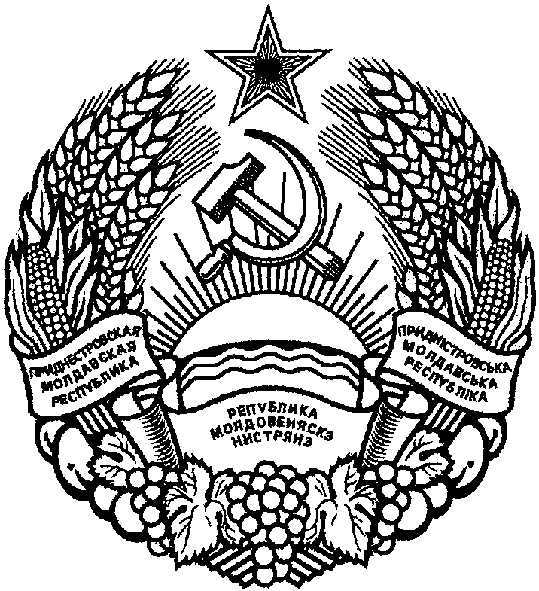 ПРИДНIСТРОВСЬКИЙ РЕСПУБЛIКАНСЬКИЙ БАНКПРИДНЕСТРОВСКИЙ РЕСПУБЛИКАНСКИЙБАНКПРИДНЕСТРОВСКИЙ РЕСПУБЛИКАНСКИЙБАНКПРИДНЕСТРОВСКИЙ РЕСПУБЛИКАНСКИЙБАНК«13.«Справка об открытых (закрытых) счетах»Приложение N 15»;Председатель банкаВ.С.Тидва№п/пПолное наименование лица Регистрацион-ный номер в стране регистрацииМесто государствен-ной регистрации Фискальный код (номер налогоплатель-щика в стране регистрации)Адрес местонахождения постоянно действующего исполнительного органа юридического лицаТипсчетаНомерсчетаДата открытиясчета Дата закрытия счета Срок действия депозитного договора (при открытии депозитных счетов)1234567891011Периодичность отчетности:По мере открытия (закрытия) счетов (субсчетов) юридическим лицам, образованным в соответствии с законодательством иностранных государств, филиалам и представительствам, указанных юридических лицПредоставление отчетности:  Через систему обмена информационными сообщениями (СОИС) Приднестровского республиканского банкаN п/пНаименование поля1КУБ кредитной организации, предоставляющей справку2Дата направления справки в формате дд.мм.гггг3Полное наименование лица4Место государственной регистрации 5Регистрационный номер  в стране регистрации6Фискальный код (номер налогоплательщика в стране регистрации) 7Адрес местонахождения постоянно действующего исполнительного органа юридического лица8Тип счета 9Номер счета (целое число, без дробной части)10Дата открытия счета в формате дд.мм.гггг11Дата закрытия счета в формате дд.мм.гггг12Срок действия депозитного договора (при открытии депозитных счетов)  в формате дд.мм.гггг13Статус счета:0 – открыт, 1 – закрыт, 2- удаление записи о счете, предоставленном с ошибкой.Если поле «Статус счета» заполнено значением «1», то  помимо иных полей,  обязательному заполнению  подлежит поле «10».Если поле «Статус счета» заполнено значением «2», то в полях «1», «3» - «12» указываются ранее предоставленные сведения.